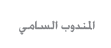 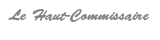 COMMUNIQUE DE PRESSE A l’occasion de la Journée Mondiale de Lutte contre la Violence à l’Egard des FemmesLe Maroc célèbre la Journée Mondiale de Lutte contre la Violence à l’Egard des Femmes qui coïncide avec le 25 novembre de chaque année. C'est une occasion pour le HCP de diffuser quelques indicateurs qui traitent du harcèlement sexuel auquel les femmes sont exposées dans la société marocaine, à travers les résultats de l’enquête nationale sur la prévalence de la violence à l’égard des femmes réalisée par ce département en 2009.Selon les résultats de cette enquête, 8,7% des femmes âgées de 18 à 64 ans (soit 827 mille femmes) ont été exposées, au moins une fois, à un acte de violence sexuelle avec attouchement au cours des 12 mois précédant l’enquête. Ce taux est de 9,8% en milieu urbain et de 7,1% en milieu rural. Dans sa forme la plus grave (rapport sexuel forcé), cet acte de violence concerne  près de 38 mille victimes, soit un taux de prévalence de 0,4%.Dans le domicile conjugal, le taux de prévalence des violences sexuelles avec attouchement a touché 6,6% des femmes (soit 444 mille femmes). Il est à signaler que 45,1% de ces actes  concernent des pratiques sexuelles imposées par l’époux et non désirées par la femme (soit 415 mille femmes).Dans les autres cadres de vie, autres que le domicile conjugal, 15 mille filles ont été touchées par cette forme de violence dans les établissements d’enseignement et de formation, soit un taux de prévalence est de 4,4%,  372 mille femmes dans les lieux publics, soit un taux de 3,9%, 32 mille femmes dans les lieux de travail, soit un taux de 1,8%, et 64 mille femmes dans le domicile familial, soit un taux de 0,7%.Si on ajoute également les femmes qui ont subi des actes à caractère sexuel mais sans attouchement (femme suivie dans la rue, etc.), le taux de prévalence de la violence sexuelle (avec ou sans attouchement) atteint 25,5%, soit une femme sur quatre (2.433 mille femmes). Il est de 31,7% dans les villes (1.803 mille femmes) et de 16,4% dans les campagnes (630 mille femmes).Il est à signaler que les femmes les plus touchées par les violences sexuelles, avec ou sans attouchement, sont les jeunes de 18 à 24 ans (40,7%, soit 763 mille femmes), plus particulièrement celles, parmi cette tranche d’âges, qui poursuivent encore leurs études (avec un taux de prévalence de 64,1%), ou célibataires (53,9%), ou ayant un niveau d’enseignement supérieur (67,6%).